                                                                                                       Утвержден                                                                                       постановлением акимата                                                                                  Павлодарской области                                                                                         от «28» мая 2015 №153/5Регламент государственной услуги«Прием документов для участия в конкурсе на присуждение звания «Лучший педагог»Общие положения      1. Государственная услуга  «Прием документов для участия в конкурсе на присуждение звания «Лучший педагог» (далее – государственная услуга) оказывается Министерством образования и науки Республики Казахстан (далее – Министерство) и местными исполнительными  органами области, районов и городов областного значения (далее – услугодатель).      Прием заявления и выдача результата оказания государственной услуги  осуществляются через канцелярию услугодателя.	2.   Форма оказания государственной услуги: бумажная.3. Результат оказания государственной услуги –присвоение звания «Лучший педагог», вручение свидетельства, нагрудного знака и  вознаграждения в размере 1000-кратного месячного расчетного показателя.Форма предоставления результата оказания государственной услуги – бумажная.Описание порядка действий структурных подразделений (работников) услугодателя в процессе оказания государственной услуги4.Основанием для начала процедуры  (действия) по оказанию государственной услуги является заявление услугополучателя с приложением необходимых документов, указанных в пункте 9 Стандарта, утвержденного приказом Министра образования и науки Республики Казахстан от 8 апреля 2015 года № 173. 	5. Содержание каждой процедуры (действия), входящей в состав процесса оказания государственной услуги, длительность и последовательность ее выполнения, в том числе этапы прохождения процедур (действий):І-этап –сдача педагогическими работниками организаций образования пакета документов в районные и городские отделы образования    до 1 апреля ежегодно;ІІ-этап –сдача документов представителями районных и городских отделов образования отобранных на предыдущем этапе документов в областное управление образования  до 1 мая;ІІІ-этап –сдача документов представителем областного управления образования в Министерство – до 30 августа;      максимально допустимое время ожидания для сдачи пакета документов–             20 минут;максимально допустимое время обслуживания – 20 минут.6. При сдаче услугополучателем всех необходимых документов услугодателю – подтверждением принятия заявления на бумажном носителе является отметка на его копии о регистрации в канцелярии услугодателя с указанием даты и времени приема пакета документов.3. Описание порядка взаимодействия структурных подразделений (работников) услугодателя в процессе оказания государственной услуги7. Перечень структурных подразделений (работников) услугодателя, которые участвуют в процессе оказания государственной услуги: сотрудник канцелярии услугодателя.8. Описание последовательности процедур (действий) структурных подразделений (работников) услугодателя в процессе оказания государственной услуги отражается в справочнике бизнес-процессов оказания государственной услуги  согласно приложению к настоящему регламенту.4. Описание порядка взаимодействия с Государственной корпорацией,
а также порядка использования информационных систем
в процессе оказания государственной услуги      	9. Согласно стандарту, государственная услуга не оказывается через некоммерческое акционерное общество "Государственная корпорация "Правительство для граждан" и веб-портал "электронного правительства".
Справочникбизнес-процессов оказания государственной услуги«Прием документов для участия в конкурсе на присуждение звания «Лучший педагог»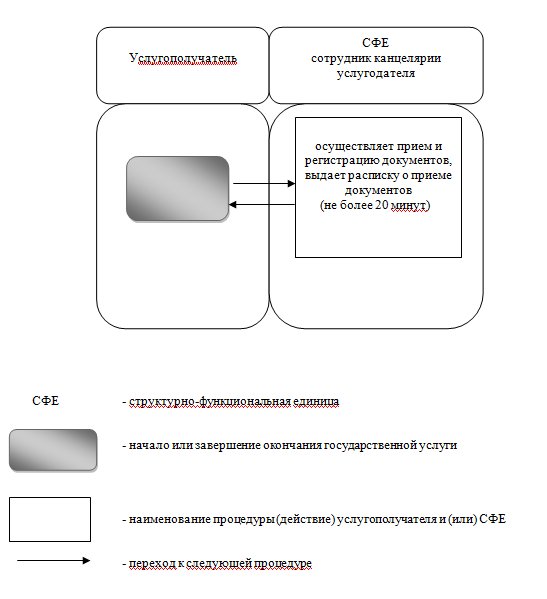 Приложениек регламенту государственной услуги«Прием документов для участия в конкурсе на присуждение звания «Лучший педагог»